РЕШЕТИЛІВСЬКА МІСЬКА РАДА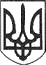 ПОЛТАВСЬКОЇ ОБЛАСТІ(десята  сесія сьомого скликання)РІШЕННЯ21 вересня   2018 року                                                                    №387 -10-VIIПро затвердження проекту землеустрою щодо відведення земельної ділянкизі зміною цільового призначенняКеруючись  Земельним кодексом України, Законом України «Про землеустрій» та розглянувши заяви , Решетилівська міська рада  ВИРІШИЛА:1. Затвердити Федорченко Василю Георгійовичу  проект землеустрою  щодо  відведення земельної ділянки  із зміною цільового призначення розміром 0,1300га  із земель ведення особистого селянського господарства на землі для будівництва та обслуговування жилого будинку, господарських будівель і споруд за адресою: м. Решетилівка, вул. Полтавська, 93кад.5324255100:30:005:0379         2.  Затвердити Сиверин Олександру Миколайовичу проект землеустрою  щодо  відведення земельної ділянки із зміною цільового призначення розміром 0,0750га  для будівництва та обслуговування жилого будинку, господарських будівель і споруд  на землі для будівництва та  обслуговування будівель торгівлі  за адресою: м. Решетилівка, вул. Полтавська, 139кад.5324255100:30: 002:0821       .Секретар міської  ради                                                         О.А.ДядюноваГоловний спеціаліст  сектору  з юридичних питань та управління комунальним майном                         Н.Ю.КолотійНачальник відділу архітектури, містобудування, земельних ресурсів, надзвичайних ситуацій та охорони навколишнього природного середовища О.В.Приходько